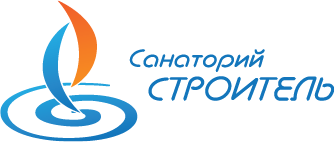 Общество с ограниченной ответственностью«Санаторий «СТРОИТЕЛЬ»Маковского ул., д. 121. Владивосток, 690024Тел./факс (423) 238-86-59.  E-mail: primss@mail.ru  http://www.sanstroitel.ruОГРН 1022502118638, ИНН/КПП 2539041191/253901001                         ______________________________________________________________________Согласие на обработку персональных данныхНажимая кнопку «Отправить» на сайте sanstroitel.ru  в форме «Заказать путёвку», в соответствии с Федеральным законом № 152-ФЗ «О персональных данных» от 27.07.2006 года, свободно, своей волей и в своем интересе выражаю свое безусловное согласие на обработку моих персональных данных ООО «Санаторий «Строитель», зарегистрированным по адресу: г. Владивосток, ул. Маковского, 121 (далее по тексту - Оператор).Персональные данные - любая информация, относящаяся к определенному или определяемому на основании такой информации физическому лицу.Настоящее Согласие выдано мною на обработку следующих персональных данных:- Имя, Отчество, Фамилия,- номер накопительной карты,- Телефон; E-mail;- а так же сведений, указанные в поле «ФИО сопровождающих лиц» и «»Дополнительные сведения»Согласие дано Оператору для совершения следующих действий с моими персональными данными с использованием средств автоматизации и/или без использования таких средств: сбор, систематизация, накопление, хранение, уточнение (обновление, изменение), использование, обезличивание, а также осуществление любых иных действий, предусмотренных действующим законодательством РФ как неавтоматизированными, так и автоматизированными способами.Данное согласие дается Оператору для обработки моих персональных данных в следующих целях:- предоставление мне услуг/работ;- направление в мой адрес уведомлений, касающихся предоставляемых услуг/работ;- подготовка и направление ответов на мои запросы;- направление в мой адрес информации, в том числе рекламной, о мероприятиях/товарах/услугах/работах Оператора.Настоящее согласие действует до момента его отзыва путем направления соответствующего уведомления на электронный адрес sanstroitel125@mail.ru. В случае отзыва мною согласия на обработку персональных данных Оператор вправе продолжить обработку персональных данных без моего согласия при наличии оснований, указанных в пунктах 2 – 11 части 1 статьи 6, части 2 статьи 10 и части 2 статьи 11 Федерального закона №152-ФЗ «О персональных данных» от 27.06.2006 г.